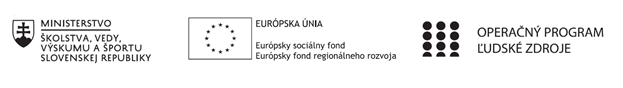 Správa o činnosti pedagogického klubu Príloha:Prezenčná listina zo stretnutia pedagogického klubuPríloha správy o činnosti pedagogického klubu                                                                                             PREZENČNÁ LISTINAMiesto konania stretnutia: ZŠ Sama CambelaDátum konania stretnutia: .....19. 11. 2019........Trvanie stretnutia: ...14, 00 – 17,00 hod......Zoznam účastníkov/členov pedagogického klubu:Meno prizvaných odborníkov/iných účastníkov, ktorí nie sú členmi pedagogického klubu  a podpis/y:Prioritná osVzdelávanieŠpecifický cieľ1.1.1 Zvýšiť inkluzívnosť a rovnaký prístup ku kvalitnému vzdelávaniu a zlepšiť výsledky a kompetencie detí a žiakovPrijímateľZákladná škola Sama Cambela, Školská 14, 976 13 Slovenská ĽupčaNázov projektuZvýšenie kvality vzdelávania na ZŠ Sama Cambela v Slovenskej ĽupčiKód projektu  ITMS2014+312011R070Názov pedagogického klubu 5.6.2. Pedagogický klub - čitateľské dielne s písomným výstupomDátum stretnutia  pedagogického klubu19. 11. 2019Miesto stretnutia  pedagogického klubuZŠ Sama Cambela, Slovenská ĽupčaMeno koordinátora pedagogického klubuMgr. Marcela KramcováOdkaz na webové sídlo zverejnenej správyhttp://www.zsslovlupca.edu.sk/Manažérske zhrnutie:Porozumenie textu je základná kompetencia čitateľskej gramotnosti. Je výsledkom súboru činností alebo cieľov, ktoré musí žiak v procese čítania naplniť. Ide nielen o doslovné porozumenie čítaného textu, ale aj jeho interpretáciu (schopnosť odhaľovať skryté významy a vzťahy medzi informáciami) a kritické čítanie (uvedomenie si kvality a hodnoty čítaného textu).Naučiť sa rozumieť textu sa dá osvojením si rôznych postupov, ktorými si čitateľ reguluje proces čítania a porozumenia. Uplatňovanie postupov čitateľských stratégií napomáha hlbšiemu porozumeniu textu, selekcii kľúčových a sekundárnych informácií a lepšiemu zapamätaniu si podstatných myšlienok prečítaného. Čitateľské stratégie sa uplatňujú v troch fázach práce s textom – pred čítaním, počas čítania a po prečítaní.Podľa Tomengovej súčasťou metakognitívnych zručností je ovládanie čitateľských stratégií, napr. SQ3R, KWL, PLAN. 3-2-1 a pod.Na osvojenie čitateľskej stratégie SQ3R  bol zvolený súvislý informačný populárno-náučný text, ktorý je z oblasti biológie a je vhodný pre 8. – 9. ročník ZŠ. Úlohy v pracovnom liste pripravia žiakov na tému textu, sprevádzajú ho porozumením textu, udržujú ich pozornosť počas čítania, pomáhajú sledovať súvislosti a vyhodnotiť informácie z textu. Výsledný pracovný list obsahuje východiskový text a úlohy uplatňujúce čitateľskú stratégiu SQ3R.Kľúčové slová:metakognitívne zručnosti, kritické čítanie, čitateľské stratégie, SQ3RHlavné body, témy stretnutia, zhrnutie priebehu stretnutia: V úvode stretnutia sa členovia klubu oboznámili s problematikou čitateľskej stratégie SQ3R,  a to zo zdrojov: https://eduworld.sk/cd/jaroslava-konickova/4052/metoda-sq3r-citaje-efektivne-odbornu-literaturuhttps://mpc-edu.sk/sites/default/files/publikacie/aktivne_ucenie_tomengova_web.pdfhttps://www.zsmsorvesele.edu.sk/uploads/fck/file/U%C5%BEito%C4%8Dn%C3%A9%20materi%C3%A1ly%20pedagogika/%C4%8Citate%C4%BEsk%C3%A9%20strat%C3%A9gie.pdfhttp://www.pegasjournal.eu/files/Pegas1_2019_12.pdf www.zsstanicnake.sk › dokumenty › CG_teoria
Čitateľská stratégia SQ3R je tvorená algoritmom krokov SQ3R (Survey/preskúmaj – Question/vytvor otázku – Read/čítaj – Recite/voľne prerozprávaj – Review/zosumarizuj)
Pred čítaním sa žiak zorientuje v štruktúre textu – preskúma nadpisy, podnadpisy, obrazovú prílohu, ilustrácie, grafy – teda všetko, čo je súčasťou textu. Jednou vetou napíše predpoklad, o čom text bude.
Následne zmení nadpisy a podnadpisy na otázky, na ktoré hľadá v texte počas čítania odpovede. Pripraví si otázky do diskusie alebo na vysvetlenie prečítaného. 
V závere napíše stručnú sumarizáciu textu, v ktorom budú obsiahnuté nové informácie. Pre lepšie pochopenie a zapamätanie je vhodné text graficky spracovať.2. V druhej časti stretnutia členovia klubu tvorili úlohy k informačnému súvislému textu s názvom „Baktéria je ako hrad, ľudské bunky pripomínajú vilu“, ktorý bol vybraný v tejto kategórii na stretnutí 1.10. 2019. Ide o interview s nemeckým vedcom, ktorý sa venuje mikrobiológii. Úvodné úlohy sú zamerané na pochopenie štruktúry textu s využitím titulku a podtitulku, odhadnutie obsahu textu na základe názvu. Prostredníctvom ďalších úloh žiaci čítajú text po častiach, rozlišujú nové a dôležité informácie, hľadajú kľúčové slová, tvoria otázky k textu. (Kladenie otázok samotnými žiakmi je aktívnejšia úloha ako pri odpovedaní. Pri kladení otázky musí žiak predvídať možné odpovede, takže pracuje na dvoch úrovniach.) V závere žiaci napíšu krátke zhrnutie textu s využitím nových poznatkov.Pracovný list s úlohami bude súčasťou Písomného výstupu pedagogického klubu Čitateľské dielne v januári 2020.Závery a odporúčania:Výstup z tohto stretnutia pedagogického klubu – Čitateľské dielne je didaktický materiál (pracovný list) s uplatnením čitateľskej stratégie SQ3R. Vzhľadom na tematické zameranie textu je pracovný list vhodný na využitie aj na hodinách biológie. Túto metodiku je  vhodné používať pri písaní poznámok z učiva rôznych predmetov a rozvíja jednu zo základných kompetencií žiaka – čítať a učiť sa prostredníctvom čítania. Podobným spôsobom je možné pracovať s náučnými a populárno-náučnými textami na rôznych predmetoch v rámci ISCED 2.Súčasne je túto metódu možné aplikovať aj na nesúvislé informačné texty obsahujúce grafy s legendou, tabuľky a pod.Pracovný list bude pilotovaný u žiakov 9. ročníka na predmete Čitateľské dielne v mesiaci január 2020.Pracovný list bude súčasťou Písomného výstupu pedagogického klubu Čitateľské dielne v januári 2020.Vypracoval (meno, priezvisko)PhDr. Jana JamriškováDátum19. 11. 2019Podpis............................Schválil (meno, priezvisko).19.11.2019........Dátum............................Podpis............................Prioritná os:VzdelávanieŠpecifický cieľ:1.1.1 Zvýšiť inkluzívnosť a rovnaký prístup ku kvalitnému vzdelávaniu a zlepšiť výsledky a kompetencie detí a žiakovPrijímateľ:Základná škola Sama Cambela, Školská 14, 976 13 Slovenská ĽupčaNázov projektu:Zvýšenie kvality vzdelávania na ZŠ Sama Cambela v Slovenskej ĽupčiKód ITMS projektu:312011R070Názov pedagogického klubu:5.6.2. Pedagogický klub - čitateľské dielne s písomným výstupomč.Meno a priezviskoPodpisInštitúcia1.Mgr. Marcel HlaváčZŠ Sama Cambela2.PhDr. Jana JamriškováZŠ Sama Cambela3.Mgr. Marcela KramcováZŠ Sama Cambela4.5.6.7.8.č.Meno a priezviskoPodpisInštitúcia